DYNEX LabSolutions, s.r.o. - Potvrzení objednávky č. OV20230327Doručená pošta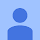 11:00 (před 25 minutami)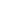 
Dobrý den,

děkujeme za objednávku. Potvrzení naleznete v příloze.

Tímto akceptujeme Vaši objednávku č. OV20230327 ze dne 27.04.2023 v celkové hodnotě 199104 CZK bez DPH.


S pozdravem

xxxxxxx
DYNEX
Lidická 977
273 43 Buštěhrad
Tel: xxxxxx
Fax: xxxxxx 
E-mail: xxxxx@dynex.cz